§1825-A.  DefinitionsAs used in this subchapter, unless the context otherwise indicates, the following terms have the following meanings.  [PL 1989, c. 785, §2 (NEW).]1.  Aggrieved person.  "Aggrieved person" means any person who bids on a contract or grant and who is adversely affected, financially, professionally or personally, by that contract or grant award decision.[PL 2015, c. 179, §1 (AMD).]2.  Approved equal.  "Approved equal" means any goods or service other than specified in the bid proposal that in the opinion of the State Purchasing Agent is equivalent in character, quality and performance to the goods or service specified in the bid proposal.[PL 1989, c. 785, §2 (NEW).]3.  Competitive bidding.  "Competitive bidding" means the transmission of a written proposal or invitation to bid to at least 3 responsible suppliers that is to be replied to at a stated time.  In obtaining competitive bids, if the State Purchasing Agent finds that 3 responsible bidders are not available, the State Purchasing Agent may make such exceptions to this subsection as are in the best interests of the State.[PL 1989, c. 785, §2 (NEW).]4.  In-state bidder.  "In-state bidder" means a person or group of persons whose principal place of business, or a branch of whose business, is located in the State.[PL 1989, c. 785, §2 (NEW).]5.  Person.  "Person" means any individual, business, corporation, association, firm, partnership or other organization, whether profit or nonprofit.[PL 1989, c. 785, §2 (NEW).]6.  Petitioner.  "Petitioner" means any person who has requested a stay of a contract or grant award decision or a hearing of appeal.[PL 2015, c. 179, §1 (AMD).]7.  Significantly vary.  "Significantly vary" means to change, modify, add to, subtract from, substitute or otherwise change a proposal or invitation to bid to an extent that may affect the price of goods or services requested.[PL 1989, c. 785, §2 (NEW).]8.  Stay.  "Stay" means the temporary suspension of a contract or grant award pending an appeal under this subchapter.[PL 2015, c. 179, §1 (AMD).]SECTION HISTORYPL 1989, c. 785, §2 (NEW). PL 2015, c. 179, §1 (AMD). The State of Maine claims a copyright in its codified statutes. If you intend to republish this material, we require that you include the following disclaimer in your publication:All copyrights and other rights to statutory text are reserved by the State of Maine. The text included in this publication reflects changes made through the First Regular Session and the First Special Session of the131st Maine Legislature and is current through November 1, 2023
                    . The text is subject to change without notice. It is a version that has not been officially certified by the Secretary of State. Refer to the Maine Revised Statutes Annotated and supplements for certified text.
                The Office of the Revisor of Statutes also requests that you send us one copy of any statutory publication you may produce. Our goal is not to restrict publishing activity, but to keep track of who is publishing what, to identify any needless duplication and to preserve the State's copyright rights.PLEASE NOTE: The Revisor's Office cannot perform research for or provide legal advice or interpretation of Maine law to the public. If you need legal assistance, please contact a qualified attorney.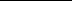 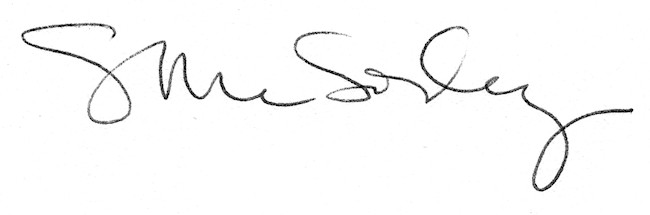 